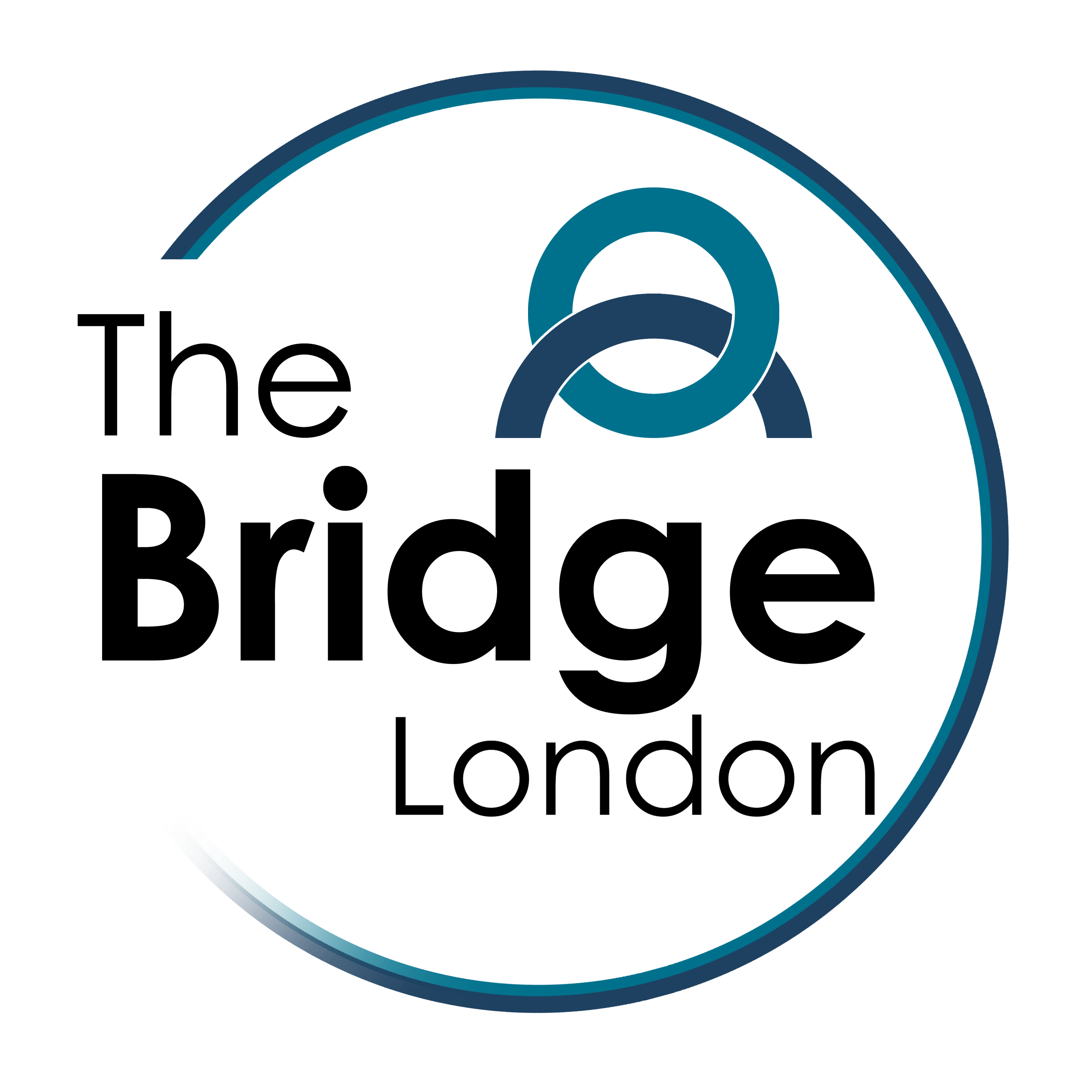 Please email the completed form to recruitment@thebridge.islington.sch.uk  Personal DetailsPresent or Most Recent EmploymentReferencesPlease give names and addresses of two people who can verify your employment record and can provide an assessment of your suitability for this post. One must be your present or most current Line Manager.  If currently employed as a teacher your professional reference should be provided by your HeadteacherPlease note all references will be requested immediately after shortlisting therefore, please advise your line manager of the timelines.Please note that we reserve the right to approach any of your previous employers for a reference.  If your last post did not include working with children, a reference will be sought from the employer by whom you were most recently employed to work with children.Referees will be contacted before the interviewPrevious EmploymentTeachers should fill in Appendix A with their current and previous employment.Start with the most recent and list details of employment since leaving full time education. Do not leave any gaps. If necessary you should include full time or part time education or training and any periods of unemployment and periods for raising a family. Please continue on a separate sheet if necessaryEducation, Qualifications and Training Secondary/Further Ed Academic/ProfessionalOther training course attended - including short, in-service trainingOther qualifications, membership of professional bodiesPlease continue on a separate sheet if necessaryHealthPlease note, the successful candidate will be required to complete a Pre Employment Health  questionnaire and may be asked to attend a medical examination.Personal StatementPlease support your application with a statement in which you explain how you meet the requirements of the post as described in the person specification. Explain what you have to offer in terms of your experience, skills and knowledge gained in relevant unpaid or voluntary work, study or training. Attach additional sheets if necessary and please address the items in the person specification in the order given. If you do not send us this statement, you will not be considered for interview.Before writing your statement refer to the guidance notes attached to this application form.Please continue on a separate sheet if necessarySafeguarding StatementThe Bridge School and Islington schools are committed to safeguarding and promoting the welfare of children and young people, and expects all staff and volunteers to share this commitment.Relatives and Other InterestsDeclarationI confirm that the information I have given on this form is correct and understand that, if appointed on the basis of false information, I am liable to be summarily dismissed. I freely give my explicit consent that the information which I give on this application form may be processed in accordance with London Borough of Islington’s registration under the Data Protection Act 1998.Equal OpportunitiesDisclosure of a Criminal RecordThe Rehabilitation of Offenders 1974 (Exceptions) (Amendment) Order 1986 does not apply to posts where there is access to children. This means that applicants for employment which involves working with children and young people must disclose any criminal record.If the post that you are applying for involves such access it will be included on the Person Specification form.  If your application is successful, you are required to make these disclosures and consent to the HR Manager, verifying the accuracy of your response with the Disclosure and Barring Service. All disclosures of a criminal record are strictly confidential. Checks are made only in connection with your application for employment with children and for no other purpose. Disclosure of a criminal record will not necessarily debar you from employment with The Bridge School, this will depend upon the nature of the offence(s), frequency and when they occurred. If you require further information, please contact HR on 020 7619 1000. Any offer of employment will not be confirmed where there is a failure to give relevant information.If Yes, in the event of you being shortlisted for this post, you will be required to give full details of your criminal record, in confidence, to the HR Manager prior to completing an application for a criminal record check with the Disclosure and Barring Service.Applicants should note that providing false information to obtain employment is a criminal offence.Have you ever been disqualified from working with children or vulnerable adults?Barred List Checks will be undertaken for all shortlisted candidatesIf shortlisted, I give my permission for a Barred List Check to be undertaken prior to interviewDeclarationI confirm that the information I have given on this form is correct and understand that, if appointed on the basis of false information, I am liable to be summarily dismissed. I freely give my explicit consent that the information which I give on this application form may be processed in accordance with the London Borough of Islington’s registration under the Data Protection Act 1998.Equal Opportunities Monitoring InformationPlease note that this information is processed anonymously in order that we can monitor the effectiveness of our policies and procedures and comply with legislation. We need accurate data on the composition of our workforce to do this. It is important that you complete this page, which is removed from your application form before the shortlisting stage.Disability*The definition of disability according to the Equality Act 2010 is: "A physical or mental impairment which has a substantial and long term adverse effect on his or her ability to carry out normal day to day activities".  A long term effect is one that has lasted 12 months, is likely to last 12 months or, is likely to last the rest of the person’s life.Additional InformationWe try to make reasonable provisions for people with a disability. If there is any special help that you may require at the interview, please detail below eg sign language interpreter, wheelchair access.I would describe my race or ethnic origin as: (Please tick the appropriate box below)Data Protection ActWe will process all data in compliance with the provisions of the Data Protection Act 1998.Please sign below to freely give your explicit consent to allow the information, given on this form, to be processed in accordance with London Borough of Islington’s registration under the Data Protection Act 1998 for HR and payroll purposes, equal opportunities monitoring and to fulfill statutory requirements, including but not limited to Sex Discrimination Act 1975, Race Relation Act 1976 and as amended, Disability Discrimination Act 1995.Application Form For Employment In Schools/Education EstablishmentsJob applied for (please specify whether you prefer the Primary/Secondary/ILS Site – this may not be the site offered if appointment is offered):Reference number:Closing date:Please state where you saw this vacancy advertised? Please state where you saw this vacancy advertised? Last nameFirst name(s)AddressPostcodeTel: MobileTel: HomeEmail address (home)Tel: DaytimeEmail address (work)Do you require a work permit to take up employment in the UKDo you require a work permit to take up employment in the UKDo you require a work permit to take up employment in the UK  YesNoDo you require a work permit to take up employment in the UKDo you require a work permit to take up employment in the UKDo you require a work permit to take up employment in the UK  YesNoNational Insurance NumberNational Insurance NumberNational Insurance NumberNational Insurance NumberAre you applying for this post as a job share?Are you applying for this post as a job share?Are you applying for this post as a job share?YesNoNoHave you successfully completed a period of induction as a qualified teacher in this country? (for teachers only)Have you successfully completed a period of induction as a qualified teacher in this country? (for teachers only)Have you successfully completed a period of induction as a qualified teacher in this country? (for teachers only)   YesNoNoHave you successfully completed a period of induction as a qualified teacher in this country? (for teachers only)Have you successfully completed a period of induction as a qualified teacher in this country? (for teachers only)Have you successfully completed a period of induction as a qualified teacher in this country? (for teachers only)   YesNoNoIf yes please give details of completionIf yes please give details of completionIf so please give details of your TeacherReference number (e.g. 12/34567)Reference number (e.g. 12/34567)Are you subject to any conditions or prohibitions placed on you by the NCTL (or another GTC in UK?) (for teachers only)Are you subject to any conditions or prohibitions placed on you by the NCTL (or another GTC in UK?) (for teachers only)YesNoNoAre you subject to any conditions or prohibitions placed on you by the NCTL (or another GTC in UK?) (for teachers only)Are you subject to any conditions or prohibitions placed on you by the NCTL (or another GTC in UK?) (for teachers only)YesNoNoIf yes please give detailsDo you have Qualified Teacher Status? (for teachers only)Do you have Qualified Teacher Status? (for teachers only)YesNoIf yes please give date of awardQTS Certificate Number if applicable(for teachers only)Name and address of employerPost codeTelEmailPost heldGrade/spineBasic salary per annum £AllowancesAllowancesDate startedUntilNotice requiredReason for leavingBrief description of duties:Brief description of duties:NameNameJob TitleJob TitleAddressAddressPostcodePostcodeTelTelFaxFaxEmailEmailEmployment from Employment fromtotoEmployers name and addressFromToJob titleFromToQualification results with gradesSchool/College/UniversityFromToQualification results with gradesSchool/College/UniversityFromToQualification results with gradesSchool/College/UniversityAre you related to, or do you have a personal relationship with an EmployeeAre you related to, or do you have a personal relationship with an EmployeeAre you related to, or do you have a personal relationship with an Employee            YesNoof the School, London Borough of Islington or a Councillor?of the School, London Borough of Islington or a Councillor?of the School, London Borough of Islington or a Councillor?If yes, please give nameIf yes, please give nameIf yes, please give nameDepartmentRelationshipSignedDateName in block capitalsDo you have a criminal record? (This includes Criminal ConvictionsYesNoor police caution/s, spent or otherwise)or police caution/s, spent or otherwise)or police caution/s, spent or otherwise)or police caution/s, spent or otherwise)or police caution/s, spent or otherwise)or police caution/s, spent or otherwise)or police caution/s, spent or otherwise)YesNoYesNoSignedDateName in block capitalsNameJob ReferencePost titleHow did you find out about this vacancy – if it was an advertisement, please name the publication:Date of birthSexMale             Female          Trans-genderDo you consider that you have a disability under the Equality Act 2010 definition*see below             YesNoAsian or Asian BritishBlack or Black BritishBangladeshiCaribbeanIndianPakistaniAfrican:Other Asian background (please state)EritreanGhanaianMixedNigerianWhite and AsianSomaliWhite and Black AfricanOther African background (please state)Other African background (please state)White and Black CaribbeanOther Mixed background (please state)WhiteBritishChinese or other Ethnic GroupGreek/Greek CypriotChineseIrishFilipinoKurdishVietnameseTurkish/Turkish CypriotOther Ethnic Group (please state)Other White background (please state)SignedDate